PERBEDAAN PRESTASI BELAJAR MATEMATIKA ANTARA PENGGUNAAN MODEL KOOPERATIF TIPE JIGSAW DENGAN METODE PEMBERIAN TUGAS PADA SISWA KELAS VII  MTSN ARYOJEDING REJOTANGAN TULUNGAGUNGSKRIPSI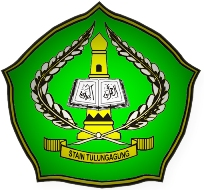 Disusun oleh :IDHAM CHOLIDNIM : 3214083059JURUSAN TARBIYAHPROGRAM STUDI TADRIS MATEMATIKASEKOLAH TINGGI AGAMA ISLAM NEGERI(STAIN) TULUNGAGUNG2012PERBEDAAN PRESTASI BELAJAR MATEMATIKA ANTARA PENGGUNAAN MODEL KOOPERATIF TIPE JIGSAW DENGAN METODE PEMBERIAN TUGAS PADA SISWA KELAS VII  MTSN ARYOJEDING REJOTANGAN TULUNGAGUNGSKRIPSIDiajukan Kepada Sekolah Tinggi Agama Islam Negeri (STAIN) Tulungagung Untuk Memenuhi Salah Satu Persyaratan dalam Menyelesaian Program Sarjana  Strata Satu (S-I) Ilmu Pendidikan Matematika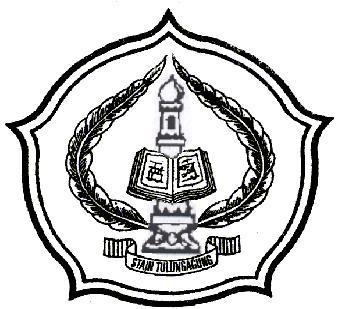 Oleh :IDHAM CHOLIDNIM : 3214083059JURUSAN TARBIYAHPROGRAM STUDI TADRIS MATEMATIKASEKOLAH TINGGI AGAMA ISLAM NEGERI(STAIN) TULUNGAGUNG2012PERSETUJUAN PEMBIMBINGSkripsi dengan judul “Perbedaan Prestasi Belajar Matematika Antara Penggunaan Metode Kooperatif Tipe Jigsaw Dengan Metode Pemberian Tugas Pada Siswa Kelas VII MTsN Aryojeding Rejotangan Tulungagung” yang ditulis IDHAM CHOLID ini telah diperiksa dan disetujui untuk diujikan.Tulungagung,	24 Juli 2012Pembimbing,Sutopo, M.Pd	     NIP :197805092008011011HALAMAN PENGESAHANSkripsi dengan judul “Perbedaan Prestasi Belajar Matematika Antara Penggunaan Metode Kooperatif Tipe Jigsaw Dengan Metode Pemberian Tugas Pada Siswa Kelas VII MTsN Aryojeding Rejotangan Tulungagung”  yang ditulis oleh Idham Cholid ini telah dipertahankan di depan dewan penguji skripsi STAIN Tulungagung pada hari rabu, tanggal 1 Agustus 2012, dan dapat diterima sebagai salah satu persyaratan untuk menyelesaikan Program Sarjana Strata Satu dalam Ilmu Tadris Matemetika.Dewan Penguji SkripsiPenguji UtamaDr. Eni Setyowati, S.Pd. MM.                                              NIP. 197605062006042002Tulugagung, 14 Agustus 2012Mengesahkan,STAIN TulungagungKetua, Dr. Maftukhin, M.AgNIP. 196707172000031002PERNYATAAN KEASLIANNama		: Idham CholidNim		: 3214083059Jurusan		: TarbiyahProdi			: TMTMenyatakan dengan sebenarnya bahwa skripsi yang saya tulis ini benar-benar hasil karya sendiri, bukan merupakan pengambilalihan atau pikiran orang lain yang saya akui sebagai hasil tulisan atau pikiran saya sendiri.Apabila di kemudian hari terbukti atau dapat terbuktikan bahwa skripsi ini hasil jiplakan atau gubahan maka saya bersedia menerima sangsi atas perbuatan saya tersebut.Tulungagung,  23 Juli 2012Yang membuat pernyataanIDHAM CHOLIDNIM: 3214083059MOTTOIKLASLAH MENJADI DIRI SENDIRI AGAR HIDUP PENUH DENGAN KETENANGAN DAN KEAMANAN, HIDUP TANPA PEGANGAN IBARAT BUIH-BUIH SABUN, BILA MASA IA AKAN PECAH , MESKIPUN ENGKAU  BUKANLAH YANG TERBAIK TAPI TETAP BERUSAHALAH UNTUK JADI YANG TERBAIK.........................................HALAMAN PERSEMBAHANSkripsi ini aku persembahkan kepada orang-orang terdekat dalam hidupku dan semoga Allah SWT mengganti dengan mutiara kemuliaan dalam setiap titik amal baik yang diberikan kepadaku.Dan mereka itu adalah:Kedua orang tuaku tercinta Ayahanda Syamsudin dan Ibunda Dwi lestari yang telah mengasuh, mendidik, merawat, mendo’akan, dan memberikan  kasih sayangnya selama ini padaku.Adik-Adikku dan beserta keluarga di rumah yang kusayangi yang telah memberikan dukungan dan motivasinya.Semua teman-temanku yang selalu memberikan motivasi buatku yang tidak dapat aku sebutkan satu persatu.KATA PENGANTARBismillahirrahmanirrahimPuji syukur, kehadirat Allah SWT yang telah melimpahkan rahmat dan hidayah-Nya sehingga atas ridho-Nya laporan penelitian ini dapat terselesaikan. Sholawat serta salam semoga tetap tercurahkan kepada Nadi Muhammad SAW, yang senantiasa menjadi suri tauladan bagi seluruh umat Islam, semoga mendapatkan syafaatnya di akhirat nanti.Skripsi ini peneliti ajukan dalam rangka untuk memenuhi persyaratan memperoleh gelar sarjana satu (S1) dalam jurusan tarbiyah pada Sekolah Tinggi Agama Islam Negeri (STAIN) Tulungagung.Selanjutnya atas terselesainya skripsi ini, tidak lupa peneliti ucapkan terima kasih yang sedalam-dalamnya kepada:Dr. Maftukhin, M.Ag, selaku Ketua Sekolah Tinggi Agama Islam Negeri (STAIN) Tulungagung.Prof. Dr. H. Imam Fu’adi, M.Ag. selaku Pembantu Ketua 1 STAIN TulungagungAbdul Aziz, M.Pd.I selaku Ketua Jurusan Tarbiyah STAIN TulungagungDra. Umi Zahroh, M. Kes. selaku Ketua Program Studi Tadris Matematika.Sutopo, M. Pd. Selaku pembimbing dalam penyusunan skripsi ini.Suryani, M. Pd. Selaku Kepala Sekolah MTsN Aryojeding Rejotangan.Dra. Nur Hidayati selaku guru matematika di MTsN Aryojeding Rejotangan.Bapak dan Ibu Dosen STAIN Tulungagung yang telah memberikan dukungan baik secara moral maupun spiritual sehingga penulis dapat menyusun skripsi ini.Ayahanda  dan Ibunda tercinta dan tersayang serta adik-adikku yang telah memberikan motivasi hingga tersusunya skripsi ini.Semua pihak yang telah membantu penulis dalam menyelesaikan tugas makalah ini.Atas jasa mereka, peneliti sampaikan ucapan terima kasih semoga amal baik mereka memperoleh balasan yang berlipat ganda dari Allah SWT.Peneliti sangat sadar dalam penulisan skripsi ini jauh dari kesempurnaan, namun hal tersebut bukanlah peneliti maksudkan, melainkan keterbatasan keilmuan yang kami miliki. Maka segala saran dan kritik yang bersifat membangun sangat peneliti harapkan demi perbaikan selanjutnya.Penulis mengharapkan semoga skripsi ini dapat bermanfaat bagi peneliti khususnya dan bagi pembaca umumnya. Amin Tulungagung,  23 Juli 2012Peneliti Idham CholidNIM. 3214083059DAFTAR ISIHALAMAN SAMPUL		iHALAMAN PERSETUJUAN		iiiHALAMAN PENGESAHAN		ivHALAMAN PERNYATAAN KESLIAN		vHALAMAN MOTTO		viHALAMAN PERSEMBAHAN		viiKATA PENGANTAR		viiiDAFTAR ISI		xDAFTAR TABEL		xiiiDAFTAR GAMBAR		xivDAFTAR LAMPIRAN		xvABSTRAK		xviBAB I PENDAHULUANLatar Belakang Masalah		1Permasalah Penelitian		12Tujuan Penelitian		13Manfaat Penelitian		14Penegasan Istilah		15Sistematika Skripsi		17BAB II LANDASAN TEORIPembelajaran Matematika		191. Hakikat Matematika		192. Proses Belajar Mengajar Matematika		21a. Belajar Matematika		22b. Mengajar Matematika		25c. Proses Belajar Mengajar Matematika		27Prestasi Belajar		29Pengertian Prestasi Belajar		29Faktor-Faktor Yang Mempengaruhi Belajar		29Metode Pembelajaran		31Pengertian Pembelajaran Kooperatif		32Pembelajaran Kooperatif Tipe Jigsaw		37Metode Pemberian Tugas		42Hasil Penelitian Terdahulu		44Asumsi		46Kerangka Konseptual dan Paradigma		47Hipotesis		49BAB III METODE PENELITIANPendekatan dan Jenis Penelitian		51Populasi, Sampling dan Sampel Penelitian		54Sumber Data, Variabel dan Data Penelitian		55Metode Dan Instrumen Pengumpulan Data		57Teknik Analisis Data		61Prosedur Penelitian		64BAB IV  LAPORAN HASIL PENELITIANPenyajian Data Hasil Penelitian		67	Analisis Data		70Uji Normalitas		71Uji Homogenitas		73Uji T-test		74Pembahasan Hasil Penelitian		76BAB V PENUTUPKesimpulan 		79Saran		80DAFTAR PUSTAKALAMPIRAN-LAMPIRANDAFTAR TABELTabel 4.1 	:	Hasil Post Test Kelas Jigsaw		68Tabel 4.2 	:	Hasil Post Test Kelas Pemberian tugas		69Tabel 4.3 	:	Hasl Perhitungan Normalitas Kelas Jigsaw		71Tabel 4.4 	:	Hasl Perhitungan Normalitas Kelas Pemberian tugas		72Tabel I 	:	Data Jumlah Siswa Berdasarkan Jenis kelamin		lamp.Tabel II 	:	Jumlah Guru Dan Karyawan MTsN Aryojeding		lamp.Tabel III 	:	Keadaan Tenaga Pendukung		lamp.Tabel IV 	:	Keadaan Sarana Dan Prasarana MTsN Aryojeding Rejotangan Tulungagung		lamp.Tabel V 	:	Daftar Nama Siswa Kelas VII E		lamp.Tabel VI 	:	Daftar Nama Siswa Kelas VII G		lamp.Tabel VII 	:	Nilai-Nilai t		lamp.DAFTAR GAMBAR Gambar 2.1 :	Ilustrasi Kelompok jigsaw		40Gambar 2.2 :	Contoh Pembentukan Kelompok Jigsaw		41Gambar 2.3 :Bagan Alur Penelitian Pembelajaran		48Gambar 2.4 :	Bagan Alur Penelitian Perbedaan Metode Kooperatif Tipe Jigsaw Dengan Metode pemberian 		49Gambar I    :	Struktur Organisasi MTsN Aryojeding Rejotangan  Tulungagung		lamp.DAFTAR LAMPIRANPedoman ObservasiPedoman InterviewPedoman DokumentasiGambaran Umum Obyek PenelitianRencana Pelaksanaan Pembelajaran Kooperatif Tipe JigsawRencana Pelaksanaan Pembelajaran Pemberian TugasDaftar Nama Siswa Kelas VII EDaftar Nama Siswa Kelas VII GLembar Kegiatan JigsawKelompok AsalValidasi Ahli Terhadap Lembar Tugas SiswaSoal Post Test Dan JawabanTabel Nilai-Nilai tLembar Hasil Pembelajaran SiswaSurat Permohonan Bimbingan Surat Permohonan Ijin PenelitianSurat Keterangan Telah Melaksanakan PenelitianKartu BimbinganBiodata PenulisABSTRAKSkripsi dengan judul “Perbedaan Prestasi Belajar Matematika Antara Penggunaan Metode Kooperatif Tipe Jigsaw Dengan Metode Pemberian Tugas Pada Siswa Kelas VII Di MTsN Aryojeding Rejotangan Tulungagung”, ini ditulis oleh Idham Cholid dibimbing oleh Sutopo, M.Pd.Kata Kunci: Prestasi belajar, pembelajaran kooperatif tipe Jigsaw, metode pemberian tugas.	Penelitian  ini dilatar belakangi oleh sebuah fenomena bahwa pada saat ini kebanyakan pemahaman siswa dapat mempengaruhi prestasi belajar matematika. Dalam hal ini peneliti menghubungkan masalah pemahaman siswa dengan prestasi belajar matematika siswa kelas VII di MTsN Aryojeding.Rumusan masalah dalam penelitian ini adalah: (1) Bagaimana prestasi belajar matematika melalui metode kooperatif tipe jigsaw pada siswa kelas VII MTsN Aryojeding Rejotangan Tulungagung tahun pelajaran 2011/2012 ? (2) Bagaimanakah prestasi belajar matematika melalui metode pemberian tugas pada siswa kelas VII MTsN Aryojeding Rejotangan Tulungagung tahun pelajaran 2011/2012 ? (3) Apakah  ada perbedaan yang signifikan antara prestasi belajar matematika melalui metode kooperatif tipe jigsaw dengan  metode pemberian tugas pada siswa kelas VII MTsN Aryojeding Rejotangan Tulungagung tahun pelajaran 2011/2012? Adapun yang menjadi tujuan penelitian dalam hal ini adalah untuk mengetahui secara jelas tentang: (1) Untuk mengetahui prestasi belajar matematika melalui metode kooperatif tipe jigsaw pada siswa kelas VII MTsN Aryojeding Rejotangan Tulungagung tahun pelajaran 2011/2012. (2) Untuk mengetahui prestasi belajar matematika melalui metode pemberian tugas pada siswa kelas VII MTsN Aryojeding Rejotangan Tulungagung tahun pelajaran 2011/2012. (3) Untuk mengetahui perbedaan yang signifikan antara prestasi belajar matematika melalui metode kooperatif tipe jigsaw dengan  metode pemberian tugas pada siswa kelas VII MTsN Aryojeding Rejotangan Tulungagung tahun pelajaran 2011/2012.Skripsi ini bermanfaat bagi kepala sekolah untuk masukan dalam menentukan haluan kebijakan dalam membantu meningkatkan prestasi belajar siswa. Sebagai bahan masukan untuk memperbaiki kegiatan pembelajaran, khususnya tentang penggunaan metode pembelajaran kooperatif tipe jigsaw bagi guru matematika yang terlibat dalam dalam penelitian ini baik dari segi teoritis maupun dari pelaksanaan pembelajarannya. Bagi penulis sebagai pijakan untuk mengembangakan penelitian lainya khususnya dibidang pendidikan.	Dalam penelitian ini menggunakan pendekatan kuantitatif dan termasuk jenis penelitian eksperimen, dalam penelitian ini juga digunakan metode observasi, tes, dokumentasi, dan interview. Metode tes digunakan untuk memperoleh data tentang pemahaman siswa tentang materi yang telah disampaikan dan juga prestasi belajar matematika siswa kelas VII di MTsN Aryojeding tahun ajaran 2011/2012. Sedangkan metode observasi, dokumentasi, dan interview digunakan untuk menggali data tentang sejarah, leta geografis, sarana dan prasarana, struktur organisasi, dan keadaan guru dan siswa di MTsN Aryojeding Rejotangan.	Setelah penulis mengadakan penelitian dengan menggunakan beberapa metode diatas, penulis menggunakan rumus t-test. Setelah data dianalisis, akhirnya dapat disimpulkan bahwa ada pengaruh positif yang  signifikan antara prestasi belajar matematika melalui metode kooperatif tipe jigsaw dengan  metode pemberian tugas siswa kelas VII di MTsN Aryojeding Rejotangan tahun ajaran 2011/2012. Hasil hitung, baik pada taraf signifikasi 1% maupun 5% dari nilai-nilai tt ini dapat kita tuliskan sebagai berikut tt (5% = 2,000) < 2,75 > tt (1% = 2.660), ternyata t-test lebih besar dari pada t-tabel. Dengan demikian, hipotesis nol ditolak dan hipotesis alternatif diterima.KetuaSekretarisUmmu Sholihah, M.Si              NIP. 198008222012018Sutopo, M. Pd.           NIP. 197805092008011011